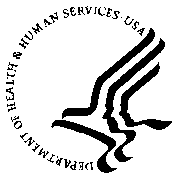 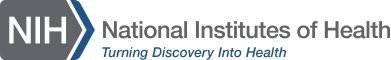 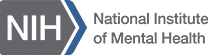 Department of Health and Human ServicesNational Institutes of HealthNational Institute of Mental HealthDivision of Translational Research      Health Scientist Administrator (Program Officer) GS-601-12/13/14The Division of Translational Research (DTR) at NIMH directs, plans, and supports programs of research and research training that translate knowledge from basic science to discover the etiology, pathophysiology, and trajectory of mental disorders and develop effective interventions for children and adults. DTR supports integrative, multidisciplinary research in the following areas: the phenotypic characterization and risk factors for psychiatric disorders; neurobehavioral mechanisms of psychopathology; trajectories of risk and resilience based on the interactive influences of genetics, brain development, environment, and experience; and design and testing of innovative neuromodulatory, psychosocial and psychopharmacological interventions. The Division of is looking for motivated individuals to serve as Program Officers to identify and formulate programmatic needs to achieve an integrated and responsive effort in clinical neuroscience, novel intervention development and testing in both adults and children, and systems-level neuroscience research relevant for understanding the etiology and trajectories of serious mental illnesses. As program officers in this division, the selected candidate(s) will stimulate, plan, advise, and direct program activities for a portfolio of research projects and grant or cooperative agreement awards in the area of translational research. Program Officer candidates are expected to be accomplished scientists with a good understanding of how biomedical research is performed and expertise in one or more of these fields: development, particularly the use of imaging to understand neurodevelopment, anxiety and related disorders; and the development and testing of novel interventions in pediatric populations. Candidates with expertise in related fields that emphasize multidisciplinary approaches to understanding the underlying causes of and developing effective treatment for mental disorders will also be considered. A publication record, prior research experience and evidence of a familiarity with current literature in the biology of mental illness are essential. Applicants for all grades must be U.S. Citizens and have successfully completed all of the degree requirements for a Ph.D. or equivalent doctoral degree in an accredited college or university, including acceptance of the dissertation, in an academic field of the health or pertinent sciences allied to health or health related research.Interested candidates should forward a copy of their CV to:Dr. Kathleen AndersonDeputy DirectorDivision of Translational ResearchNational Institute of Mental Healthkanders1@mail.nih.govThe NIH encourages the application and nomination of qualified women, minorities, and individuals with disabilities.   HHS and NIH are Equal Opportunity Employers